с.Степная Шентала                                                                                                                                                            ПРОЕКТ                                                ПОСТАНОВЛЕНИЕ                                                                  О внесении изменений в постановление от 3 декабря 2015 года № 4 «Об утверждении порядка разработки, реализации и оценки эффективности муниципальных программ Степношенталинского сельского поселения Алексеевского муниципального района Республики Татарстан»В соответствии со статьей 89 Конституции Республики Татарстанпостановляю:Внести в Порядок разработки, реализации и оценки эффективности муниципальных программ Степношенталинского сельского поселения Алексеевского муниципального района Республики Татарстан, утвержденный постановлением Исполнительного комитета Алексеевского муниципального района Республики Татарстан от 3 декабря 2015 года № 4 «Об утверждении порядка разработки, реализации и оценки эффективности муниципальных программ Степношенталинского сельского поселения Алексеевского муниципального района Республики Татарстан» следующие изменения:- в абзаце 2 пункта 3.1. слова «Президента Республики Татарстан» заменить словами «Главы (Раиса) Республики Татарстан»;- в абзаце 3 пункта 3.1. слова «Президента Республики Татарстан» заменить словами «Главы (Раиса) Республики Татарстан».2. Разместить настоящее постановление на "Официальном портале правовой информации Республики Татарстан" в информационной-телекоммуникационной сети "Интернет", и на сайте поселения на Портале муниципальных образований Республики Татарстан.3. Контроль за исполнением настоящего постановления оставляю за собой.Руководитель Исполнительного комитета                              Г.Н.КиямоваИСПОЛНИТЕЛЬНЫЙ КОМИТЕТСТЕПНОШЕНТАЛИНСКОГОСЕЛЬСКОГО ПОСЕЛЕНИЯАЛЕКСЕЕВСКОГОМУНИЦИПАЛЬНОГО РАЙОНАРЕСПУБЛИКИ ТАТАРСТАН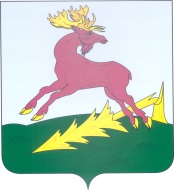 ТАТАРСТАН РЕСПУБЛИКАСЫ АЛЕКСЕЕВСКМУНИЦИПАЛЬ РАЙОНЫКЫР ШОНТАЛЫ АВЫЛ ҖИРЛЕГЕБАШКАРМА КОМИТЕТЫ